30 июля 2022 года в селе Филоново состоялся долгожданный праздник, посвященный Дню села.Программа праздника была очень насыщенной: работала выставка декоративно – прикладного творчества, торговые точки, для детей был организован аквагрим. Не обошлось без традиционного угощения злыванкой, пирогами и караваем. Селяне принимали поздравления от представителей районной и сельской администраций. Председатель первичной ветеранской организации Филоновского с/п Бондарев Николай Митрофанович вручил почетную грамоту вокальному ансамблю «Надежда» Филоновского СДК от Богучарской районной общественной организации Всероссийской общественной организации ветеранов (пенсионеров) войны, труда, Вооруженных Сил и правоохранительных органов. Много теплых и добрых слов прозвучало в адрес сельских тружеников, старожил села, юбиляров, новорожденных.  В этот вечер со сцены звучали теплые слова поздравлений и музыкальные подарки в исполнении художественной самодеятельности Филоновского СДК, Перещепянского с/к, Поповского с/к, солистов РДК «Юбилейный» и гостей из г.Воронежа и г.Валуйки Белгородской области.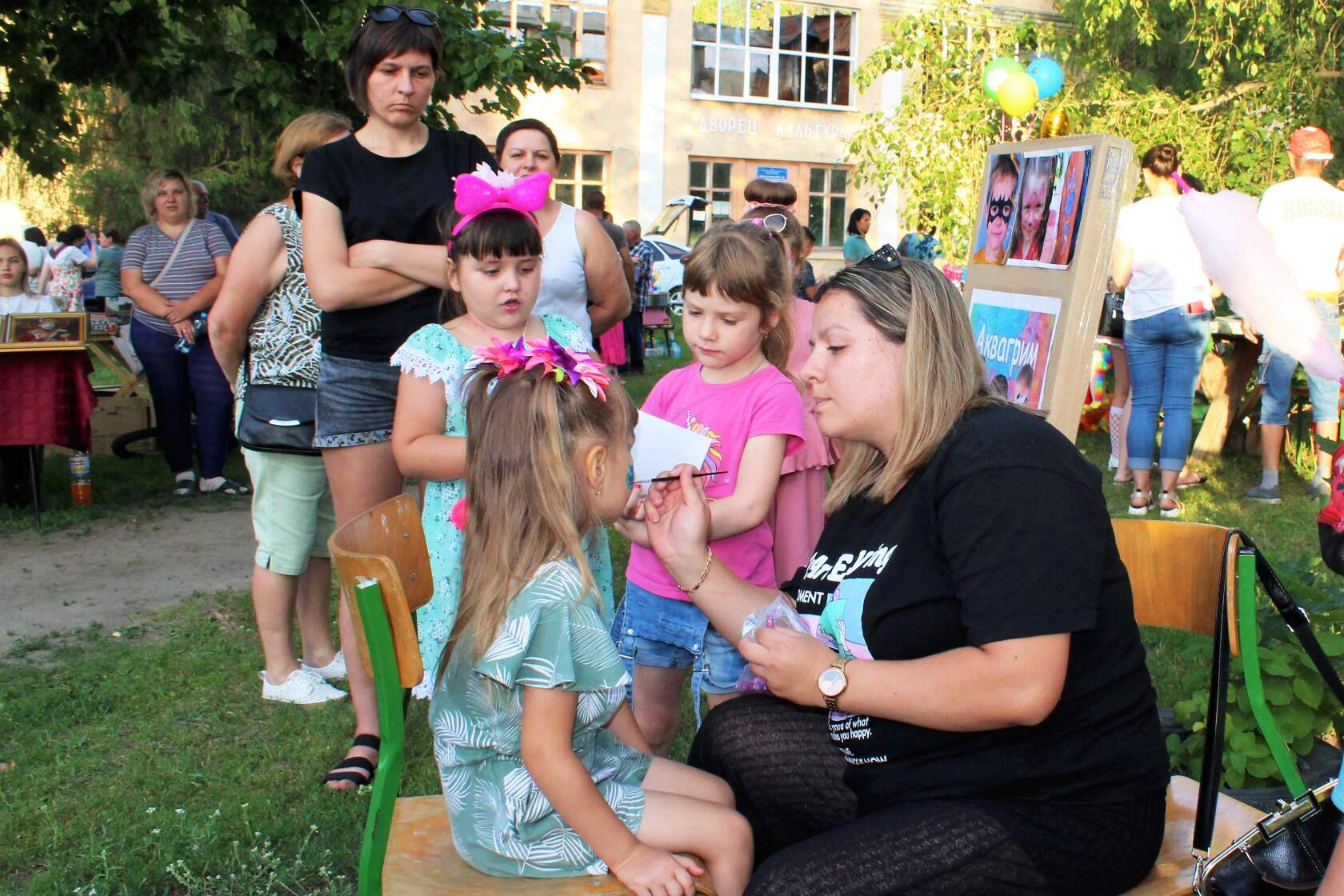 